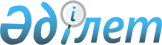 Қызметі дүркін-дүркін сипатта болып тұратын және базарларда тауарларды өткізетін тұлғалар үшін біржолғы талондардың құнын белгілеу туралы
					
			Күшін жойған
			
			
		
					Павлодар облысы Ертіс аудандық мәслихатының 2012 жылғы 11 сәуірдегі N 17-4-5 шешімі. Павлодар облысының Әділет департаментінде 2012 жылғы 18 мамырда N 12-7-138 тіркелді. Күші жойылды - Павлодар облысы Ертіс аудандық мәслихатының 2013 жылғы 10 сәуірдегі N 73-17-5 шешімімен      Ескерту. Күші жойылды - Павлодар облысы Ертіс аудандық мәслихатының 10.04.2013 N 73-17-5 шешімімен.

      Қазақстан Республикасының 2001 жылғы 23 қаңтардағы "Қазақстан Республикасындағы жергілікті мемлекеттік басқару және өзін-өзі басқару туралы" Заңының 6-бабы 1-тармағының 15) тармақшасына, Қазақстан Республикасының 2008 жылғы 10 желтоқсандағы "Салық және бюджетке төленетін басқа да міндетті төлемдер туралы" Қазақстан Республикасының кодексін (Салық кодексі) қолданысқа енгізу туралы" Заңының 36-бабына сәйкес Ертіс аудандық мәслихат ШЕШІМ ЕТЕДІ:



      1. Ертіс ауданы бойынша базарларда тауарлар өткізу, жұмыстар орындау, қызметтерді көрсету жөніндегі қызметтерді жүзеге асыратын Қазақстан Республикасының азаматтары мен оралмандар, дара кәсіпкерлер мен заңды тұлғалар үшін біржолғы талондардың құны осы шешімнің 1 қосымшасына сәйкес белгіленсін.



      2. Ертіс ауданы бойынша қызметі дүркін-дүркін сипатта болып тұратын Қазақстан Республикасының азаматтары мен оралмандар үшін біржолғы талондардың құны осы шешімнің 2 қосымшасына сәйкес белгіленсін.



      3. Ертіс аудандық мәслихатының 2008 жылғы 31 наурыздағы "Кәсіпкерлік қызметтің жеке түрлері бойынша талондардың құнын және жалпы бағалы салықтың мөлшерін бекіту туралы" N 36-6-4 шешімінің (Нормативтік құқықтық актілерді мемлекеттік тіркеу тізілімінде N 12-7-68 тіркелген, 2008 жылғы 8 мамырдағы "Ертіс нұры" газетінде N 38, 39, 40 жарияланған, 2008 жылғы 8 мамырдағы "Иртыш" газетінде N 38, 39, 40 жарияланған) күші жойылды деп танылсын.



      4. Осы шешімнің орындалуын бақылау Ертіс аудандық мәслихатының экономика, бюджет және әлеуметтік саясат жөніндегі тұрақты комиссиясына жүктелсін.



      5. Осы шешім оның алғашқы ресми жарияланған күнінен кейін он күнтізбелік күн өткен соң қолданысқа енгізіледі.      Сессия төрағасы                            Қ. Ибрагимов      Ертіс аудандық

      мәслихатының хатшысы                       Ж. Беспаев

Ертіс аудандық мәслихатының

2012 жылғы 11 сәуірдегі  

N 17-4-5 шешіміне     

1 қосымша          

Ертіс ауданы бойынша базарларда тауарлар өткізу,

жұмыстар орындау, қызметтерді көрсету жөніндегі

қызметтерді жүзеге асыратын Қазақстан Республикасының

азаматтары мен оралмандар, дара кәсіпкерлер мен заңды

тұлғалар үшін біржолғы талондардың құны

Ертіс аудандық мәслихатының

2012 жылғы 11 сәуірдегі  

N 17-4-5 шешіміне     

2 қосымша          

Ертіс ауданы бойынша қызметі дүркін-дүркін сипатта

болып тұратын Қазақстан Республикасының азаматтары

мен оралмандар үшін біржолғы талондардың құны
					© 2012. Қазақстан Республикасы Әділет министрлігінің «Қазақстан Республикасының Заңнама және құқықтық ақпарат институты» ШЖҚ РМК
				N
Кәсіпкерлік қызметтің түрлері
1 күнге (теңгеде) біржолғы талонның құны
1
2
3
1Азық-түлік халық тұтыну тауарларды сату (кондитерлік, үн өнімдері және басқа өнімдер)2502Базар  жаймасынан жемістерді сату3503Машинадан сатылатын жемістер мен көкіністер6004Азық-түлік емес өнімдер халық тұтыну тауарларды сату (киім-кешек тауарлары, сабын-жуу құралдары)2005Шекілдеуік сату:Шекілдеуік сату:5қолдан505қаппен3006Ет және ет өнімдерін сату:Ет және ет өнімдерін сату:6жылқы еті, сиыр еті, қой еті, шошқа еті5006құс (қаз, үйрек, тауық, күркетауық), қоян2507Малды тірідей сату:Малды тірідей сату:7ірі қара мал6007жылқы8007қой, ешкі3007торай2007балапандар2007құс тірідей (қаз, үйрек, тауық), қоян608Мал жемін сату:Мал жемін сату:8қолдан3008көтермелеп25009Автомотокөліктік құралдарына қосалқы бөлшектерді сату35010Темір, пеш заттарын (қолдан жасалынған шеге, шелек, зембіл қоса), саптарды сату5011Тұздалған өнімдерді сату (қызанақ, қияр, қырыққабат, қызылша, сәбіз, баклажан, бұрыш, фасоль, құттардағы салаттар)10012Әктас сату (өлшенген)5013Қолдан жасалған күректер 5014Тоқыма заттарын сату (шұлық, қолғап, сәбилердің башмақайлары)3015Кофе, шай, самса сату5016Қайнатпаны сату10017Қолданған тауарларды сату30N
Кәсіпкерлік қызметтің түрлері
1 күнге (теңгеде) біржолғы талонның құны
1
2
3
1Газеттер мен журналдарды сату602Өз бақшашылықтан тұқымдарды сату1003Екпелерді, ағаштарды, бұталарды сату2004Көшетті сату (қызанақ, қияр, баклажан, бұрыш, қырыққабат, және басқалар)805Бақша дақылдарын сату (қарбыз, қауын, асқабақ, кәді):Бақша дақылдарын сату (қарбыз, қауын, асқабақ, кәді):5қолдан4505машинадан8006Үй маңындағы учаскелерде өсірілген табиғи гүлдерді сату1007Сату:Сату:7жеке қосалқы ауыл шаруашылығынан, бағбандықтан, бақшашылықтан өсірілген өнімдер (алма, ұсақ алма, алмұрт, қызанақ, қияр, пияз, қырыққабат, қызылша, сәбіз, тұрып, баклажан, бұрыш, фасоль, сарымсақ) жидек (таңқұрай, құлпынай, қара бүлдірген, қарақат, бүрген, шие, қарлыған, қызыл шие, алхоры)1007картоп1508Жеке меншік трактор иелерінің қызметтері (бақшаларды жырту, қоқысты тасып шығару, пішен шабу, шөп, сабан алып келу, бақшаға суару үшін суды алып келу)5009Сыпырғыштарды, сыпырғыларды  сату10010Балды сату25011Балық сату25012Үй жануарларын бағу, саны:Үй жануарларын бағу, саны:12қойларқойлар1250-ге дейін512100-ге дейін812100-ден аса1012ірі қара малірі қара мал1250-ге дейін1012100-ге дейін1512100-ден аса2012жылқыларжылқылар12100-ге дейін3012100-ден аса40